FENTON HIGH SCHOOL
BOYS VARSITY GOLFFenton High School Boys Varsity Golf beat Linden High School 181-195Thursday, April 25, 2019
3:00 PM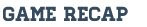 The Tigers beat Linden tonight 181-195. 
Scoring for Fenton were Dylan Conte 44, Jack Dowling 44, Braden Lapa 45 and Logan Lake 48.